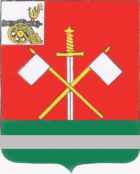 CМОЛЕНСКАЯ ОБЛАСТЬМОНАСТЫРЩИНСКИЙ РАЙОННЫЙ СОВЕТ ДЕПУТАТОВР Е Ш Е Н И Е                                                                                                                                          № 1от 16 февраля 2024 годаО   выполнении  плана  работыМонастырщинского районного         Совета  депутатов  за 2023 годВ соответствии с пунктом 7 статьи 25 Регламента Монастырщинского районного Совета депутатов, заслушав и обсудив отчет Председателя Монастырщинского районного Совета депутатов Счастливого Петра Александровича о выполнении плана работы Монастырщинского районного Совета депутатов за 2023 год, Монастырщинский районный Совет депутатовРЕШИЛ:1.	Утвердить отчет о выполнении плана работы Монастырщинского районного Совета депутатов за 2023 год (прилагается).	2.	Настоящее решение вступает в силу со дня его подписания и подлежит официальному опубликованию в общественно-политической газете Монастырщинского района Смоленской области «Наша жизнь».Приложениек решению Монастырщинского районного Совета депутатовот 16.02.2024г.  №1Отчет о выполнении плана работы Монастырщинского районного Совета депутатов за 2023 годМонастырщинский районный Совет депутатов является представительным органом муниципального образования «Монастырщинский район» Смоленской области, наделенным собственными полномочиями по решению вопросов местного значения муниципального образования.		  Монастырщинский районный Совет депутатов седьмого созыва сформирован в результате выборов, состоявшихся в муниципальном образовании «Монастырщинский район» Смоленской области 19 сентября 2021 года.Монастырщинский районный Совет депутатов седьмого созыва состоит из 15 депутатов, избранных на муниципальных выборах на основе всеобщего равного и прямого избирательного права при тайном голосовании сроком на 5 лет.Председателем Монастырщинского районного Совета депутатов седьмого созыва избран, работающий на непостоянной основе, Счастливый Петр Александрович, заместителем Председателя Монастырщинского районного Совета депутатов избран Солдатенков Николай Иванович. На втором заседании Монастырщинского районного Совета депутатов были сформированы постоянные депутатские комиссии и утвержден персональный состав комиссий:-	по местному самоуправлению, социальной политике и правоохранительной деятельности (председатель Бибикова Елена Владимировна);-	по бюджету, инвестициям, экономическому развитию и предпринимательству (председатель Азаренкова Светлана Николаевна); -	по аграрным вопросам, природным ресурсам и природопользованию (председатель Столбиков Михаил Васильевич).Деятельность Монастырщинского районного Совета депутатов осуществляется в соответствии с действующим законодательством, Уставом муниципального образования «Монастырщинский район» Смоленской области, Регламентом Монастырщинского районного Совета депутатов, Положением о постоянных депутатских комиссиях Монастырщинского районного Совета депутатов, годовым планом работы.Работа депутатов представительного органа основана на принципах коллективного, свободного обсуждения и решения вопросов. Основной формой работы являются заседания Монастырщинского районного Совета депутатов.В соответствии с пунктом 7 статьи 22 Устава муниципального образования «Монастырщинский район» Смоленской области заседания Монастырщинского районного Совета депутатов должны проводиться не реже одного раза в три месяца.  Основное внимание в работе Совета депутатов было уделено реализации Федерального закона от 6 октября 2003 года № 131-ФЗ «Об общих принципах организации местного самоуправления в Российской Федерации», который устанавливает общие правовые, территориальные, организационные и экономические принципы организации местного самоуправления в Российской Федерации. В 2023 году депутатским корпусом седьмого созыва была проведена качественная плодотворная работа, нацеленная на эффективное и быстрое решение возникающих проблем. Несмотря на то, что депутаты осуществляют свои полномочия на непостоянной основе, то есть совмещают депутатскую деятельность с выполнением обязанностей по основному месту работы, случаев переноса даты проведения заседаний  Монастырщинского районного Совета депутатов из-за отсутствия кворума не было. Это свидетельствует о высокой ответственности и дисциплинированности избранных депутатов.В 2023 году депутатами седьмого созыва было проведено 8 очередных и 1 внеочередное заседание, на которых было принято 75 решений. Проведено 17 заседаний постоянных депутатских комиссий, рассмотрено 75 вопросов. На отчетную дату в Монастырщинском районном Совете депутатов работает 15 депутатов. Все депутаты осуществляют свои полномочия без отрыва от основной производственной или служебной деятельности, работают на общественных началах. Проведенные в 2023 году заседания были открытыми и носили публичный характер. Явка депутатов составляла более 50 процентов. В 2023 году в заседаниях Монастырщинского районного Совета депутатов принимали участие Глава муниципального образования «Монастырщинский район» Смоленской области, заместители Главы муниципального образования «Монастырщинский район» Смоленской области, сотрудники отделов Администрации муниципального образования «Монастырщинский район» Смоленской области, а также представители прокуратуры. Извещение граждан о предстоящих заседаниях  Монастырщинского районного Совета депутатов осуществлялось на официальном сайте Администрации муниципального образования «Монастырщинский район» Смоленской области.Повестки дня заседаний  Монастырщинского районного Совета депутатов формировались, в первую очередь, из проектов решений по вопросам местного значения, установленных федеральным законодательством, а также из других вопросов, возникающих в ходе работы и необходимых для решения задач, связанных с обеспечением жизнедеятельности района. Все вопросы повесток дня заседаний Монастырщинского районного Совета депутатов, документы и проекты решений по ним предварительно рассматривались в постоянных  депутатских комиссиях. В своей работе постоянные депутатские комиссии использовали все формы и методы нормотворческой и контрольной деятельности, предоставленные им Уставом муниципального образования «Монастырщинский район» Смоленской области и Регламентом Монастырщинского районного Совета депутатов, положения которого в отчетном периоде неуклонно соблюдались.Каждый депутат имел возможность подготовиться и высказать своё мнение по принимаемому муниципальному правовому акту.Одним из основных принципов осуществления местного самоуправления в нашем государстве является участие в нем населения. Публичные слушания – форма непосредственного участия населения в решении вопросов местного значения. 	Изменение федерального и областного законодательств обусловили необходимость внесения изменений и дополнений  в Устав муниципального образования «Монастырщинский район» Смоленской области, а также внесения соответствующих изменений и дополнений в ранее принятые нормативные правовые акты Монастырщинского районного Совета депутатов. В связи с чем, в 2023 году были проведены  публичные слушания по проектам решений Монастырщинского районного Совета депутатов и приняты рекомендации участников публичных слушаний по вопросам «О внесении изменений и дополнений в Устав муниципального образования «Монастырщинский район» Смоленской области». Основное требование, предъявляемое к принимаемым правовым актам – это их соответствие Конституции Российской Федерации, федеральным законам, законам Смоленской области и Уставу муниципального образования «Монастырщинский район» Смоленской области. За отчетный период Монастырщинским  районным Советом депутатов принято 12 муниципальных нормативных правовых актов, которые были опубликованы в  общественно-политической газете Монастырщинского района Смоленской области «Наша жизнь» и размещены на официальном Интернет-сайте Администрации муниципального образования «Монастырщинский район» Смоленской области. В соответствии с Уставом муниципального образования «Монастырщинский район» Смоленской области, Глава муниципального образования «Монастырщинский район» Смоленской области Виктор Борисович Титов отчитался перед депутатами Монастырщинского районного Совета депутатов о результатах своей деятельности, деятельности Администрации муниципального образования «Монастырщинский район» Смоленской области, в том числе о решении вопросов, поставленных Монастырщинским районным Советом депутатов в 2023 году.В 2023 году Монастырщинским районным Советом депутатов были заслушаны следующие отчеты:	- о выполнении плана работы Монастырщинского районного Совета депутатов за 2022 год; 	- о деятельности Контрольно-ревизионной комиссии муниципального образования «Монастырщинский район» Смоленской области за 2022 год; 	- о деятельности пункта полиции по Монастырщинскому району МО МВД России «Починковский» за 2022 год;   	-об итогах работы учреждений культуры и спорта на территории муниципального образования «Монастырщинский район» Смоленской области в 2022 году;	- о работе  коммунальной службы на территории муниципального образования «Монастырщинский район» Смоленской области в 2022 году и перспективах работы в 2023 году;	-  об итогах социально-экономического развития муниципального образования «Монастырщинский район» Смоленской области за 2022 год;	- об итогах работы муниципального бюджетного транспортно-хозяйственного учреждения Администрации муниципального образования «Монастырщинский район» Смоленской области за 2022 год;	- об итогах работы сельскохозяйственных предприятий, расположенных на территории муниципального образования «Монастырщинский район» Смоленской области за 2022 год.	На постоянном контроле находились вопросы утверждения и исполнения  бюджета муниципального образования «Монастырщинский район» Смоленской области. Ежеквартально заслушивалась информация об итогах исполнения бюджета, а также в течение года рассматривались вопросы о внесении изменений в бюджет муниципального образования «Монастырщинский район» Смоленской области.  	Все муниципальные нормативные правовые акты Монастырщинского районного Совета депутатов и их проекты проходят антикоррупционную экспертизу.Вопросы на заседаниях Совета обсуждались открыто, с приглашением общественности и средств массовой информации.Монастырщинский районный Совет депутатов взаимодействует с прокуратурой Монастырщинского района. Прокурор района приглашается и принимает участие на заседаниях Совета, ему направляются проекты решений, а также копии принятых решений Совета депутатов. В порядке, установленном законодательством, рассматриваются протесты и представления прокурора района, тем самым осуществляется участие органов прокуратуры в контрольной деятельности Совета.	Немаловажным моментом в работе депутатов на своих избирательных округах является организация приема граждан по личным вопросам. В 2023 году во всех избирательных округах проводились встречи депутатов с избирателями, организован их прием по личным вопросам. В Монастырщинском районном Совете депутатов создана и осуществляет свою деятельность фракция Всероссийской политической партии «Единая Россия». В состав фракции депутатского корпуса седьмого созыва вошли 13 из 15 депутатов Монастырщинского районного Совета депутатов. Работа фракции строится в соответствии с Положением о фракции Всероссийской политической партии «ЕДИНАЯ РОССИЯ» в Монастырщинском районном Совете депутатов и на основе плана работы районного Совета депутатов на текущий год. В 2023 году проведено 9 собраний фракции, на которых рассматривались вопросы, имеющие наиболее важное социально-экономическое и политическое значение, а так же вопросы, вносимые в повестку дня заседаний Монастырщинского районного Совета депутатов.  В дальнейшей работе в 2024 году деятельность Монастырщинского районного Совета депутатов будет направлена на развитие и совершенствование нормативно-правовой базы с целью реализации стратегических направлений социально-экономического развития района.Уважаемые депутаты, в завершении своего выступления, хочу поблагодарить Вас за активную работу, твердую гражданскую позицию и ответственное отношение к депутатским обязанностям.  Глава муниципального образования «Монастырщинский район»        Смоленской области                                            В.Б. Титов                  Председатель                  Монастырщинского районного                   Совета депутатов                                    П.А. Счастливый